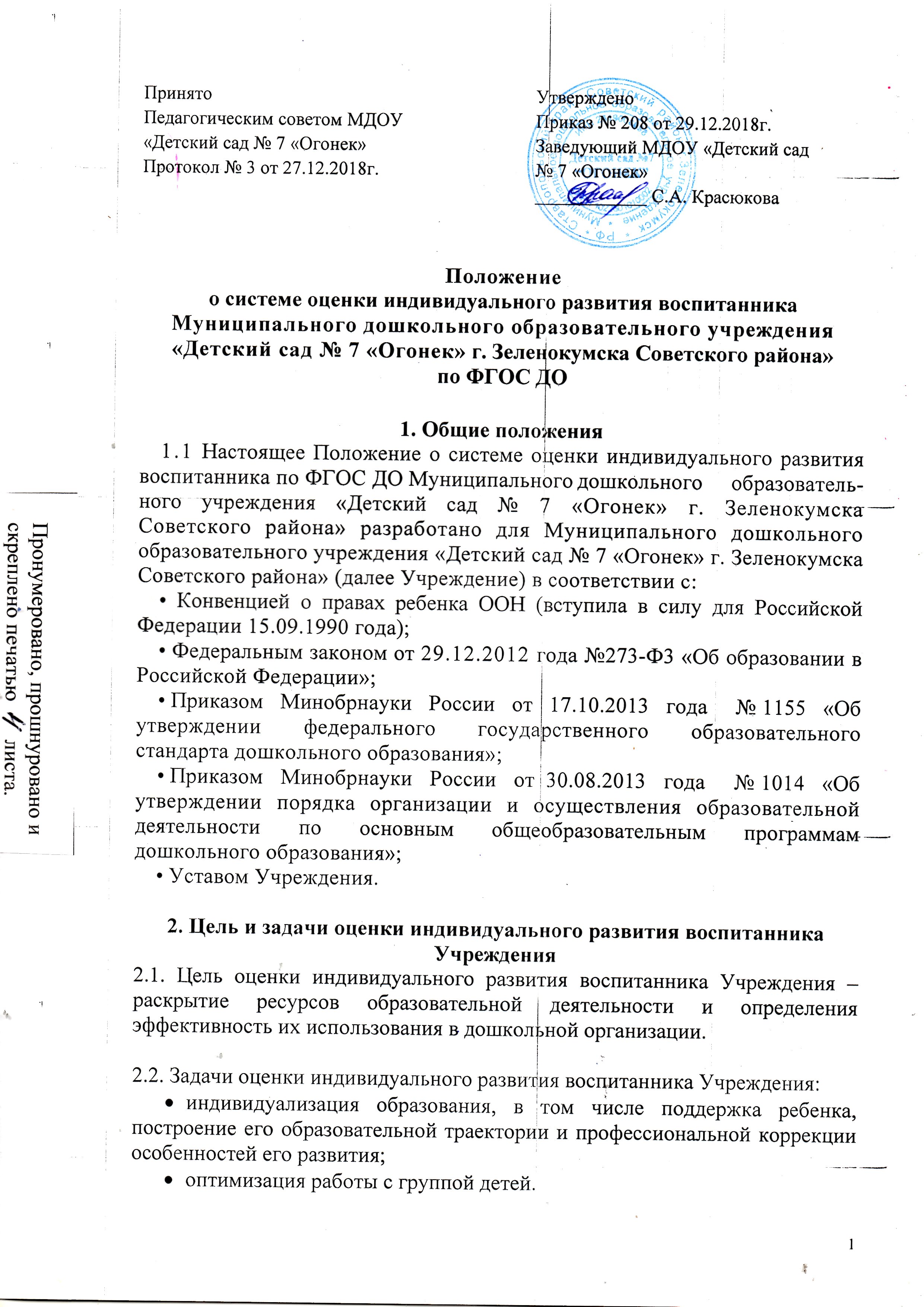 3. Организация проведения оценки индивидуального развития воспитанника Учреждения3.1. При реализации Программы в ДОУ проводится оценка индивидуального развития детей. Такая оценка производится педагогическим работником в рамках педагогической диагностики (оценки индивидуального развития детей дошкольного возраста, связанной с оценкой эффективности педагогических действий и лежащей в основе их дальнейшего планирования).Результаты педагогической диагностики (мониторинга) могут использоваться исключительно для решения следующих образовательных задач:1) индивидуализации образования (в том числе поддержки ребенка, построения его образовательной траектории или профессиональной коррекции особенностей его развития);2) оптимизации работы с группой детей.3.2. Педагогическая диагностика (оценка индивидуального развития) осуществляется через отслеживание результатов освоения детьми образовательной программы.3.3. Педагогическая диагностика (оценка индивидуального развития) осуществляется в течение времени пребывания ребенка в ДОУ (исключая время, отведенное на сон).3.4. Педагогическая диагностика (оценка индивидуального развития) осуществляется через наблюдение, беседы, продукты детской деятельности, специальные диагностические ситуации, организуемые воспитателями всех возрастных групп 2 раза в год - в начале и в конце учебного года (сентябрь, апрель). В начале учебного года  для получения наиболее полной информации об индивидуальных особенностях развития детей и разработки рекомендаций по совершенствованию образовательной деятельности.  В конце учебного года для: проведения сравнительного анализа результатов на начало и конец учебного года, показывающий эффективность педагогических воздействий; выявления причин недостатков, определения ресурсов и путей их минимизации; определения основ для конструирования образовательного процесса на новый учебный год, а также для организации методической работы с педагогами.3.5. Результаты педагогической диагностики (оценки индивидуального развития) предоставляются воспитателями, музыкальным руководителем старшему воспитателю. В конце учебного года проводится сравнительный анализ результативности образовательного процесса и на основе анализа определяется планирование педагогической деятельности на следующий учебный год.3.6. Методологическая основа оценки индивидуального развития воспитанников МДОУ оценивается по 5 областям:- социально-коммуникативное развитие  (развитие ребенка в игровой деятельности, в коммуникативной и элементарной трудовой деятельности);- художественно-эстетическое развитие (развитие ребенка в изобразительной деятельности,  в конструировании и  музыкальной деятельности)- речевое развитие (развитие речи и восприятие ребенком  художественной литературы);- физическое развитие (развитие ребенка в двигательной деятельности);- познавательное развитие (развитие ребенка в познавательно-исследовательской деятельности).Педагогическая диагностика проводится в ходе наблюдений за активностью детей в спонтанной и специально организованной деятельности. Инструментарий для педагогической диагностики — карты наблюдений детского развития, позволяющие фиксировать индивидуальную динамику и перспективы развития каждого ребенка в ходе:• коммуникации со сверстниками и взрослыми (как меняются способы установления и поддержания контакта, принятия совместных решений, разрешения конфликтов, лидерства и пр.);• игровой деятельности;• познавательной деятельности (как идет развитие детских способностей, познавательной активности);• проектной деятельности (как идет развитие детской инициативности, ответственности и автономии, как развивается умение планировать и организовывать свою деятельность);• художественной деятельности;• физического развития.В ходе образовательной деятельности педагоги должны создавать диагностические ситуации, чтобы оценить индивидуальную динамику детей и скорректировать свои действия.3.7. Педагогическая диагностика (оценка индивидуального развития)  оценивается по следующей шкале:Высокий уровень – показатель развития проявляется в полном объеме, всегда и наблюдается в самостоятельной деятельности ребенка.Достаточный уровень – проявляется не всегда или в не полном объеме; с небольшой помощью взрослого (с помощью наводящих вопросов, дозированной подсказки, показа, образца и др.)Недостаточный  уровень – проявляется крайне редко или совсем не проявляется; ребенок не справляется даже с небольшой помощью взрослого.4. Контроль4.1. Контроль проведения оценки индивидуального развития воспитанника осуществляется заведующим, старшим воспитателем  Учреждения посредством следующих форм:• проведение текущего контроля;• организация тематического контроля;• проведение оперативного контроля;• посещение занятий, организация режимных моментов и других видов деятельности;• проверка документации.5. Отчетность5.1. Педагогические работники  Учреждения в конце года сдают результаты проведения педагогических наблюдений и исследований с выводами старшему воспитателю, который осуществляет сравнительный анализ педагогической диагностики, делает вывод, определяет рекомендации педагогическому проектированию и зачитывает на итоговом педагогическом совете Учреждения.6. Права и обязанности.6.1. Педагогические работники  имеют  право выбирать методы и формы сбора информации.6.2. Заведующий имеют право рекомендовать по итогам оценки индивидуального развития детей  представление опыта работы сотрудника на МО детского сада и районном методическом объединении.6.3. Каждый педагогический работник, проводящий оценивание индивидуального развития детей обязан:тактично относится к каждому ребенку;ознакомить с результатами родителей;соблюдать конфиденциальность.6.4. Каждый педагогический работник, проводящий оценивание индивидуального развития детей несет ответственность за:качество проведения процедуры (сбор, обработка, анализ, хранение результатов);соблюдение сроков проведения мониторинга и оформление отчетной документации.7. Документация7.1 Материал оценки индивидуального развития детей в соответствии ФГОС ДО, пособия для определения уровня индивидуального развития детей дошкольного возраста с 1 года до 8 лет образовательных стандартов - хранятся у педагогов. Обновляются по мере необходимости.7.2 Материал педагогической диагностики для определения целевых ориентиров хранятся в методическом кабинете у старшего воспитателя.7.3 Общие результаты педагогических наблюдений за уровнем индивидуального развития оформляются в единую справку и хранятся у старшего воспитателя в методическом  кабинете.8. Срок действия положения8.1. Срок данного положения не ограничен. Положение действует до принятия нового.8.2. Настоящее положение, также изменения и дополнения в Положение «О системе оценки индивидуального развития воспитанников в соответствии с ФГОС ДО»  могут вноситься на организационно-методических совещаниях и вступают в силу с момента  их утверждения заведующим ДОУ.